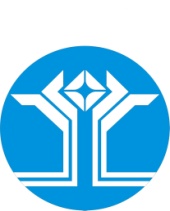 РОССИЙСКАЯ ФЕДЕРАЦИЯ (РОССИЯ)РЕСПУБЛИКА САХА (ЯКУТИЯ)МИРНИНСКИЙ РАЙОНМУНИЦИПАЛЬНОЕ ОБРАЗОВАНИЕ «ПОСЕЛОК АЙХАЛ»ПОСЕЛКОВЫЙ СОВЕТ ДЕПУТАТОВXXIV СЕССИЯРЕШЕНИЕОб утверждении Плана работы поселкового Совета депутатов на 2019 годЗаслушав и обсудив информацию Председателя поселкового Совета  депутатов        С.А. Домброван, председателей постоянных комиссий поселкового Совета депутатов,  поселковый Совет депутатов решил:1.	Утвердить План работы поселкового Совета депутатов на 2019 года согласно приложению к настоящему решению.2.	Депутатам поселкового Совета депутатов в срок до 25 января 2018 года предоставить в Секретариат поселкового Совета депутатов отчеты по итогам работы за 2018 год.3.	Настоящее решение вступает в силу с момента его принятия.4.	Разместить настоящее решение на официальном сайте Администрации МО «Поселок Айхал» (www.мо-айхал.рф).5.	Контроль исполнения настоящего решения возложить на Председателя поселкового Совета депутатов.ПриложениеУтвержденрешением поселкового Совета депутатовот 21 декабря 2018 года IV-№ 24-7ПЛАНработы поселкового Совета депутатов на 2019 год21 декабря 2018 годаIV-№ 24-11Председательпоселкового Совета депутатовС.А. Домброван №Наименование вопросаОтветственныеот ПСОтветственные отадминистрацииПримечаниеРАЗДЕЛ 1. Вопросы, выносимые на рассмотрение сессии ПСРАЗДЕЛ 1. Вопросы, выносимые на рассмотрение сессии ПСРАЗДЕЛ 1. Вопросы, выносимые на рассмотрение сессии ПСРАЗДЕЛ 1. Вопросы, выносимые на рассмотрение сессии ПСРАЗДЕЛ 1. Вопросы, выносимые на рассмотрение сессии ПСЯнварь 2019 годаЯнварь 2019 годаЯнварь 2019 годаЯнварь 2019 годаЯнварь 2019 годаОб уточнении бюджета МО «Поселок Айхал» на 2019 года и плановый период 2020 и 2021 годов.Комиссия по вопросам коммунального хозяйства, отраслям промышленностиГлавный специалист-экономистПо необходимостиО проведении очередной сессии Поселкового Совета депутатов.Февраль 2019 годаФевраль 2019 годаФевраль 2019 годаФевраль 2019 годаФевраль 2019 годаОтчет о ходе выполнения наказов избирателейДепутатский корпусГлава поселкаОтчет о деятельности поселкового Совета депутатов по итогам 2018 года.Депутатский корпусОтчет об исполнении муниципальных контрактов за 2018 годКомиссия по вопросам коммунального хозяйства, отраслям промышленностиГлава поселка.О результатах работы по переселению граждан из ветхого и аварийного жилья по итогам 2018 годаКомиссия по вопросам коммунального хозяйства, отраслям промышленности, Комиссия по социальным вопросамГлава поселкаО проведении очередной сессии Поселкового Совета депутатов.Председатель поселкового Совета депутатовМарт 2019 годаМарт 2019 годаМарт 2019 годаМарт 2019 годаМарт 2019 годаОтчет Главы МО «Поселок Айхал» по итогам 2018  года.Председатель поселкового Совета депутатовГлава поселкаО проведении очередной сессии Поселкового Совета депутатов.Председатель поселкового Совета депутатовАпрель 2019 годаАпрель 2019 годаАпрель 2019 годаАпрель 2019 годаАпрель 2019 годаОтчет об исполнении бюджета МО «Поселок Айхал» 2018 года (вместе с отчетом по использованию средств дорожного фонда)Комиссия по вопросам коммунального хозяйства, отраслям промышленностиГлавный специалист-экономистОб уточнении бюджета МО «Поселок Айхал» 2019 года и плановый периодб 2020 и 2021 годов.Комиссия по вопросам коммунального хозяйства, отраслям промышленностиГлавный специалист-экономистПо необходимостиОтчет об исполнении бюджета за 1 квартал 2019 года (после 20-го числа месяца)Комиссия по вопросам коммунального хозяйства, отраслям промышленностиГлавный специалист-экономистОб итогах социально-экономического развития МО «Поселок айхал» за 2018 годКомиссия по вопросам коммунального хозяйства, отраслям промышленностиКомиссия по социальным вопросам Главный специалист-экономистОб отчете использования иных межбюджетных трансфертов в 2018 годуКомиссия по вопросам коммунального хозяйства, отраслям промышленностиГлавный специалист-экономистс пояснительной запиской в разрезе проводимых мероприятий, не позднее 1 маяОб отчете Контрольно-счетной Палаты МО «Мирнинский район» на территории МО «Поселок Айхал» по итогам 2018 годаКомиссия по вопросам коммунального хозяйства, отраслям промышленности Комиссия по законодательству, правам граждан, местному самоуправлениюГлава поселкаО проведении очередной сессии Поселкового Совета депутатов.Председатель поселкового Совета депутатовМай 2019 годаМай 2019 годаМай 2019 годаМай 2019 годаМай 2019 годаО муниципальном правовом акте поселкового Совета депутатов «О внесении изменений в Устав муниципального образования «Поселок Айхал» Мирнинского района Республики Саха (Якутия)»Комиссия по законодательству, правам граждан, местному самоуправлениюГлава поселкаО внесении изменений в Устав муниципального образования «Поселок Айхал» Мирнинского района Республики Саха (Якутия)Комиссия по законодательству, правам граждан, местному самоуправлениюГлава поселкаО проведении очередной сессии Поселкового Совета депутатов.Председатель поселкового Совета депутатовИюнь 2019 годаИюнь 2019 годаИюнь 2019 годаИюнь 2019 годаИюнь 2019 годаО работе поселкового Совета депутатов в период с июля по сентябрь 2019 г.Председатель поселкового Совета депутатовСентябрь 2019 годаСентябрь 2019 годаСентябрь 2019 годаСентябрь 2019 годаСентябрь 2019 годаО подготовке к Новогодним мероприятиямКомиссия по социальным вопросамГлава поселкаОб исполнении бюджета МО «Поселок Айхал» за 6 месяцев 2019 года.Комиссия по бюджету, налоговой политике, землепользованию, собственностиГлавный специалист - экономистО проведении очередной сессии Поселкового Совета депутатов.Председатель поселкового Совета депутатовОктябрь 2019 годаОктябрь 2019 годаОктябрь 2019 годаОктябрь 2019 годаОктябрь 2019 годаОб уточнении бюджета МО «Поселок Айхал» на 2019 год и плановый периодб 2020 и 2021 годовКомиссия по бюджету, налоговой политике, землепользованию, собственностиГлавный специалист-экономистПо необходимостиОб исполнении бюджета МО «Поселок Айхал» за 9 месяцев 2019 года.Комиссия по бюджету, налоговой политике, землепользованию, собственностиГлавный специалист - экономистО проведении очередной сессии поселкового Совета депутатовПредседатель поселкового Совета депутатовНоябрь 2019 годаНоябрь 2019 годаНоябрь 2019 годаНоябрь 2019 годаНоябрь 2019 годаОб установлении земельного налога на 2020 годКомиссия по бюджету, налоговой политике, землепользованию, собственностиОб уточнении бюджета МО «Поселок Айхал» на 2019 года и плановый периодб 2020 и 2021 годов.Председатель поселкового Совета депутатовГлавный специалист-экономистПо необходимостиОб утверждении Плана (Программа) приватизации муниципального имущества МО «Поселок Айхал» на 2020 год и плановый период 2021 и 2022 годовКомиссия по бюджету, налоговой политике, землепользованию, собственностиГлавный специалист по управлению имуществомОб утверждении Плана капитального ремонта нежилых помещений, находящихся в собственности МО «Поселок Айхал» на 2020 годО проведении очередной сессии поселкового Совета депутатовПредседатель поселкового Совета депутатовДекабрь 2019 годаДекабрь 2019 годаДекабрь 2019 годаДекабрь 2019 годаДекабрь 2019 года1О бюджете МО «Поселок Айхал» Мирнинского района РС (Я) на 2020 год и плановый период 2021 и 2022 годовКомиссия по бюджету, налоговой политике, землепользованию, собственностиГлавный специалист-экономист, главный специалист по земельным отношениям2Об утверждении плана работы поселкового Совета депутатов на 2020г.3Об уточнении бюджета МО «Поселок Айхал» 2019 года и плановый периодб 2020 и 2021 годов..Комиссия по бюджету, налоговой политике, землепользованию, собственностиГлавный специалист-экономистПо необходимости4О проведении очередной сессии поселкового СоветаПредседатель поселкового Совета депутатовРАЗДЕЛ 2. Вопросы, выносимые на рассмотрение Президиума ПСРАЗДЕЛ 2. Вопросы, выносимые на рассмотрение Президиума ПСРАЗДЕЛ 2. Вопросы, выносимые на рассмотрение Президиума ПСРАЗДЕЛ 2. Вопросы, выносимые на рассмотрение Президиума ПСРАЗДЕЛ 2. Вопросы, выносимые на рассмотрение Президиума ПСЯнварь 2019 годаЯнварь 2019 годаЯнварь 2019 годаЯнварь 2019 годаЯнварь 2019 годаОб исполнении решений предыдущих сессий поселкового Совета депутатов, заседаний Президиума и протокольных порученийПредседатель поселкового Совета депутатов, постоянные комиссииГлава поселкаЗаместитель главы поселковой администрацииО рассмотрении наказов избирателейДепутат избирательного округаГлава поселкапо мере поступления наказовО проведении очередного Президиума поселкового Совета депутатовПредседатель поселкового Совета депутатовФевраль 2019 годаФевраль 2019 годаФевраль 2019 годаФевраль 2019 годаФевраль 2019 годаОб исполнении решений предыдущих сессий поселкового Совета депутатов, заседаний Президиума и протокольных порученийПредседатель поселкового Совета депутатов, постоянные комиссииГлава поселкаЗаместитель главы поселковой администрацииО профилактике безнадзорности и правонарушений среди несовершеннолетнихКомиссия по социальным вопросам Главный специалист по социальным вопросамО награждении Почетной грамотой Поселкового Совета депутатовПредседатель поселкового Совета депутатовКомиссия по социальным вопросамО рассмотрении наказов избирателейДепутат избирательного округаГлава поселкапо мере поступления наказовО проведении очередного Президиума поселкового Совета депутатовПредседатель поселкового Совета депутатовМарт 2019 годаМарт 2019 годаМарт 2019 годаМарт 2019 годаМарт 2019 годаОб исполнении решений предыдущих сессий поселкового Совета депутатов, заседаний Президиума и протокольных порученийПредседатель поселкового Совета депутатов, постоянные комиссииГлава поселкаЗаместитель главы поселковой администрацииО подготовке противопаводковых мероприятийКомиссия по вопросам коммунального хозяйства, отраслям промышленностиВедущий специалист ГО и ЧСО рассмотрении наказов избирателейДепутат избирательного округаГлава поселкапо мере поступления наказовО проведении очередного Президиума поселкового Совета депутатовПредседатель поселкового Совета депутатовАпрель 2019 годаАпрель 2019 годаАпрель 2019 годаАпрель 2019 годаАпрель 2019 годаОб исполнении решений предыдущих сессий поселкового Совета депутатов, заседаний Президиума и протокольных порученийПредседатель поселкового Совета депутатов, постоянные комиссииГлава поселкаЗаместитель главы поселковой администрацииОб обеспечении занятости, оздоровления и отдыха детей МО «Поселок Айхал»Комиссия по социальным вопросам Главный специалист по социальным вопросамО награждении Почетной грамотой Поселкового Совета депутатовПредседатель поселкового Совета депутатовКомиссия по социальным вопросамО проведении торжественных мероприятий, посвященных празднованию Дня победыКомиссия по социальным вопросам Главный специалист по культуре, спорту и молодежной политикеСовместные мероприятия  Администрации МО «Поселок Айхал», предприятий и организаций О рассмотрении наказов избирателейДепутат избирательного округаГлава поселкапо мере поступления наказовО проведении очередного Президиума поселкового Совета депутатовПредседатель поселкового Совета депутатовМай 2019 годаМай 2019 годаМай 2019 годаМай 2019 годаМай 2019 годаОб исполнении решений предыдущих сессий поселкового Совета депутатов, заседаний Президиума и протокольных порученийПредседатель поселкового Совета депутатов, постоянные комиссииГлава поселкаЗаместитель главы поселковой администрацииО награждении Почетной грамотой Поселкового Совета депутатовПредседатель поселкового Совета депутатовКомиссия по социальным вопросамО рассмотрении наказов избирателейДепутат избирательного округаГлава поселкапо мере поступления наказовО проведении очередного Президиума поселкового Совета депутатовПредседатель поселкового Совета депутатовИюнь 2019, годаИюнь 2019, годаИюнь 2019, годаИюнь 2019, годаИюнь 2019, годаОб исполнении решений предыдущих сессий поселкового Совета депутатов, заседаний Президиума и протокольных порученийПредседатель поселкового Совета депутатов, постоянные комиссииГлава поселкаЗаместитель главы поселковой администрацииО плане подготовке учреждений образования п. Айхал к началу 2019-2020 учебного года.Комиссия по социальным вопросам О результатах отопительного сезона 2018-2019 г.г. и плане мероприятий летней ремонтной кампании объектов социальной сферы и систем жизнеобеспеченияКомиссия по вопросам коммунального хозяйства, отраслям промышленностиГлава поселкаЗаместитель главы поселковой администрацииО награждении Почетной грамотой поселкового Совета депутатовПредседатель поселкового Совета депутатовКомиссия по социальным вопросамО рассмотрении наказов избирателейДепутат избирательного округаГлава поселкапо мере поступления наказовО дате проведения очередного Президиума поселкового Совета депутатовПредседатель поселкового СоветаИюль 2019 годаИюль 2019 годаИюль 2019 годаИюль 2019 годаИюль 2019 годаОб исполнении решений предыдущих сессий поселкового Совета депутатов, заседаний Президиума и протокольных порученийПредседатель поселкового Совета депутатов, постоянные комиссииГлава поселкаЗаместитель главы поселковой администрацииО ходе выполнения работ по благоустройству поселка.Комиссия по вопросам коммунального хозяйства, отраслям промышленностиГлава поселкаЗаместитель главы поселковой администрацииО награждении Почетной грамотой поселкового Совета депутатов Председатель поселкового Совета депутатовКомиссия по социальным вопросамПо необходимостиО рассмотрении наказов избирателейДепутат избирательного округаГлава поселкапо мере поступления наказовО дате проведения очередного Президиума поселкового Совета депутатовПредседатель поселкового СоветаАвгуст 2019 годаАвгуст 2019 годаАвгуст 2019 годаАвгуст 2019 годаАвгуст 2019 годаОб исполнении решений предыдущих сессий поселкового Совета депутатов, заседаний Президиума и протокольных порученийПредседатель поселкового Совета депутатов, постоянные комиссииГлава поселкаЗаместитель главы поселковой администрацииО готовности к отопительному зимнему периоду 2019-2020 г.г.Комиссия по вопросам коммунального хозяйства, отраслям промышленностиО готовности школ поселка к началу нового 2019-2020 учебного годаКомиссия по социальным вопросамО награждении Почетной грамотой поселкового Совета депутатовПредседатель поселкового Совета депутатовКомиссия по социальным вопросамПо необходимостиО рассмотрении наказов избирателейДепутат избирательного округаГлава поселкапо мере поступления наказовО дате проведения очередного Президиума поселкового Совета депутатовПредседатель поселкового СоветаСентябрь 2019 годаСентябрь 2019 годаСентябрь 2019 годаСентябрь 2019 годаСентябрь 2019 годаОб исполнении решений предыдущих сессий поселкового Совета депутатов, заседаний Президиума и протокольных порученийПредседатель поселкового Совета депутатов, постоянные комиссииГлава поселкаЗаместитель главы поселковой администрацииО продовольственной безопасности в поселкеКомиссия по социальным вопросамОб итогах летней занятости, оздоровления и отдыха  детей и подростков поселка в 2019 годуКомиссия по социальным вопросамО награждении Почетной грамотой поселкового Совета депутатовПредседатель поселкового Совета депутатовКомиссия по социальным вопросамО рассмотрении наказов избирателейДепутат избирательного округаГлава поселкапо мере поступления наказовО дате проведения очередного ПрезидиумаПредседатель поселкового Совета депутатовОктябрь 2019 годаОктябрь 2019 годаОктябрь 2019 годаОктябрь 2019 годаОктябрь 2019 годаОб исполнении решений предыдущих сессий поселкового Совета депутатов, заседаний Президиума и протокольных порученийПредседатель поселкового Совета депутатов, постоянные комиссииГлава поселкаЗаместитель главы поселковой администрацииО награждении Почетной грамотой АПСпоселкового Совета депутатовКомиссия по социальным вопросамО рассмотрении наказов избирателейДепутат избирательного округаГлава поселкапо мере поступления наказовО дате проведения очередного ПрезидиумаПредседатель поселкового Совета депутатовНоябрь 2019 годаНоябрь 2019 годаНоябрь 2019 годаНоябрь 2019 годаНоябрь 2019 годаОб исполнении решений предыдущих сессий поселкового Совета депутатов, заседаний Президиума и протокольных порученийПредседатель поселкового Совета депутатов, постоянные комиссииГлава поселкаЗаместитель главы поселковой администрацииО награждении Почетной грамотой поселкового Совета депутатовПредседатель поселкового Совета депутатовКомиссия по социальным вопросамО рассмотрении наказов избирателейДепутат избирательного округаГлава поселкапо мере поступления наказовО дате проведения очередного ПрезидиумаПредседатель поселкового Совета депутатовДекабрь 2019 годаДекабрь 2019 годаДекабрь 2019 годаДекабрь 2019 годаДекабрь 2019 годаОб исполнении решений предыдущих сессий поселкового Совета депутатов, заседаний Президиума и протокольных порученийПредседатель поселкового Совета депутатов, постоянные комиссииГлава поселкаЗаместитель главы поселковой администрацииО награждении Почетной грамотой поселкового Совета депутатовПредседатель поселкового Совета депутатовКомиссия по социальным вопросамО рассмотрении наказов избирателейДепутат избирательного округаГлава поселкапо мере поступления наказовО дате проведения очередного ПрезидиумаПредседатель поселкового Совета депутатовРАЗДЕЛ 3. Вопросы, выносимые на рассмотрение Комиссии по законодательству, правам граждан, местному самоуправлениюРАЗДЕЛ 3. Вопросы, выносимые на рассмотрение Комиссии по законодательству, правам граждан, местному самоуправлениюРАЗДЕЛ 3. Вопросы, выносимые на рассмотрение Комиссии по законодательству, правам граждан, местному самоуправлениюРАЗДЕЛ 3. Вопросы, выносимые на рассмотрение Комиссии по законодательству, правам граждан, местному самоуправлениюРАЗДЕЛ 3. Вопросы, выносимые на рассмотрение Комиссии по законодательству, правам граждан, местному самоуправлениюОб отчете Контрольно-счетной Палаты МО «Мирнинский район» на территории МО «Поселок Айхал» по итогам 2018 года. Комиссия по вопросам коммунального хозяйства, отраслям промышленности Комиссия по законодательству, правам граждан, местному самоуправлениюГлава поселка1 раз в год, совместно с Комиссией по бюджету, налоговой политике, землепользованию, собственности вопросамО внесении изменений и дополнений  в Устав МО «Поселок Айхал».Приведение Устава МО «Поселок Айхал» в соответствие с действующим законодательствомКомиссия по законодательству, правам граждан, местному самоуправлениюГлава поселкаГлавный специалист-юристПо необходимостиПриведение действующих Положений (Правил, Порядков) поселкового Совета депутатов в соответствие с законодательствомКомиссия по законодательству, правам граждан, местному самоуправлениюГлава поселкаСпециалист по направлениюПо необходимостиРАЗДЕЛ 4. Вопросы, выносимые на рассмотрение Комиссии по социальным вопросамРАЗДЕЛ 4. Вопросы, выносимые на рассмотрение Комиссии по социальным вопросамРАЗДЕЛ 4. Вопросы, выносимые на рассмотрение Комиссии по социальным вопросамРАЗДЕЛ 4. Вопросы, выносимые на рассмотрение Комиссии по социальным вопросамРАЗДЕЛ 4. Вопросы, выносимые на рассмотрение Комиссии по социальным вопросамОб итогах социально-экономического развития МО «Поселок айхал» за 2018 годКомиссия по вопросам коммунального хозяйства, отраслям промышленностиКомиссия по социальным вопросам Главный специалист-экономист1 раз в год, совместно с Комиссией по бюджету, налоговой политике, землепользованию, собственности вопросамО награждении Почетной грамотой Поселкового Совета депутатовПредседатель поселкового Совета депутатовКомиссия по социальным вопросамПо необходимостиО проведении торжественных мероприятий, посвященных празднованию Дня победыКомиссия по социальным вопросамГлавный специалист по культуре, спорту и молодежной политикеСовместные мероприятия  Администрации МО «Поселок Айхал», предприятий и организаций О профилактике безнадзорности и правонарушений среди несовершеннолетнихКомиссия по социальным вопросам Главный специалист по социальным вопросам Об обеспечении занятости, оздоровления и отдыха детей МО «Поселок Айхал»Комиссия по социальным вопросам Главный специалист по социальным вопросамО плане подготовке учреждений образования п. Айхал к началу 2019-2020 г. учебного года.Комиссия по социальным вопросам Руководители учреждений образованияРАЗДЕЛ 5. Вопросы, выносимые на рассмотрение Комиссии по бюджету, налоговой политике, землепользованию, собственностиРАЗДЕЛ 5. Вопросы, выносимые на рассмотрение Комиссии по бюджету, налоговой политике, землепользованию, собственностиРАЗДЕЛ 5. Вопросы, выносимые на рассмотрение Комиссии по бюджету, налоговой политике, землепользованию, собственностиРАЗДЕЛ 5. Вопросы, выносимые на рассмотрение Комиссии по бюджету, налоговой политике, землепользованию, собственностиРАЗДЕЛ 5. Вопросы, выносимые на рассмотрение Комиссии по бюджету, налоговой политике, землепользованию, собственностиОб отчете Контрольно-счетной Палаты МО «Мирнинский район» на территории МО «Поселок Айхал» по итогам 2018 года. Комиссия по бюджету, налоговой политике, землепользованию, собственности Комиссия по законодательству, правам граждан, местному самоуправлениюГлава поселка1 раз в год, совместно с Комиссией по законодательству, правам граждан, местному самоуправлениюОтчет об исполнении бюджета МО «Поселок Айхал» 2018 года.Комиссия по бюджету, налоговой политике, землепользованию, собственностиГлава поселка1 раз в годОб уточнении бюджета МО «Поселок Айхал» на 2019 год и плановый период 2020 и 2021 годовКомиссия по бюджету, налоговой политике, землепользованию, собственностиГлава поселкаПо необходимостиОтчет об исполнении бюджета за 1 квартал 2019 года (после 20-го числа месяца)Комиссия по бюджету, налоговой политике, землепользованию, собственностиГлавный специалист-экономистДля сведенияОб итогах социально-экономического развития МО «Поселок айхал» за 2018 годКомиссия по бюджету, налоговой политике, землепользованию, собственностиКомиссия по социальным вопросамГлавный специалист-экономист1 раз в год, совместно с Комиссией по социальным вопросамОб отчете использования иных межбюджетных трансфертов в 2018 годуКомиссия по бюджету, налоговой политике, землепользованию, собственностиГлавный специалист-экономистс пояснительной запиской в разрезе проводимых мероприятий, не позднее 1 маяОб отчете Контрольно-счетной Палаты МО «Мирнинский район» на территории МО «Поселок Айхал» по итогам 2018 года. Комиссия по законодательству, правам граждан, местному самоуправлениюГлава поселкаОтчет об исполнении муниципальных контрактовКомиссия по бюджету, налоговой политике, землепользованию, собственностиГлава поселкаЕжемесячно, совместно с Комиссией по вопросам коммунального хозяйства, отраслям промышленностиО целевом использовании и техническом состоянии  муниципального имущества, сданного в арендуКомиссия по бюджету, налоговой политике, землепользованию, собственностиГлава поселкаЕжеквартальноРАЗДЕЛ 6. Комиссия по вопросам коммунального хозяйства, отраслям промышленностиРАЗДЕЛ 6. Комиссия по вопросам коммунального хозяйства, отраслям промышленностиРАЗДЕЛ 6. Комиссия по вопросам коммунального хозяйства, отраслям промышленностиРАЗДЕЛ 6. Комиссия по вопросам коммунального хозяйства, отраслям промышленностиРАЗДЕЛ 6. Комиссия по вопросам коммунального хозяйства, отраслям промышленностиО подготовке противопаводковых мероприятийПредседатель комиссии по вопросам коммунального хозяйства,  отраслям промышленностиВедущий специалист ГОиЧСО результатах отопительного сезона 2018-2019 г.г. и плане мероприятий летней ремонтной кампании объектов социальной сферы и систем жизнеобеспеченияПредседатель комиссии по вопросам коммунального хозяйства,  отраслям промышленностиЗаместитель главы поселковой администрации по жилищно-коммунальному хозяйствуРАЗДЕЛ 7. Работа Секретариата ПСРАЗДЕЛ 7. Работа Секретариата ПСРАЗДЕЛ 7. Работа Секретариата ПСРАЗДЕЛ 7. Работа Секретариата ПСРАЗДЕЛ 7. Работа Секретариата ПСИнформирование о работе ПС через средства массовой информации.Председатель поселкового Совета депутатовВедущий специалист Секретариата ПСпостоянноРабота с письмами и обращениями гражданПредседатель поселкового Совета депутатовСекретариат ПС постоянноОрганизация приема избирателей по месту жительстваПредседатель поселкового Совета депутатовСекретариат ПСпостоянноУчастие в семинарах, совещаниях, в заседаниях районного СоветаПредседатель поселкового Совета депутатовпостоянноРазработка проектов решений ПСПредседатель поселкового Совета депутатов,Главный специалист-юрист Секретариата ПСпостоянноВедение Регистра МНПАПредседатель поселкового Совета депутатовГлавный специалист-юрист Секретариата ПСОб исполнении плана работы поселкового Совета по итогам 2018 годаПредседатель поселкового Совета депутатов,Секретариат ПСВ февралеОтчет о деятельности поселкового Совета депутатов по итогам 2018 годаЧлены Президиума,Секретариат ПСВ февралеРАЗДЕЛ 8. Деятельность депутатов поселкового Совета депутатовРАЗДЕЛ 8. Деятельность депутатов поселкового Совета депутатовРАЗДЕЛ 8. Деятельность депутатов поселкового Совета депутатовРАЗДЕЛ 8. Деятельность депутатов поселкового Совета депутатовРАЗДЕЛ 8. Деятельность депутатов поселкового Совета депутатов1.Собрания граждан, проводимые депутатами в соответствующих избирательных округах депутат ПС по избирательному округуВ течение года2.Встречи-отчеты перед избирателями в соответствующем  округе.депутат ПС по избирательному округуне реже 2-х раз в год3.Контроль за выполнением наказов избирателейдепутат ПС по избирательному округуВ течение года4.Работа в постоянных комиссия поселкового Совета депутатовдепутат ПС по избирательному округуВ течение года